Załącznik nr 6b do Umowy:  Weksel in blanco wraz z deklaracją wekslową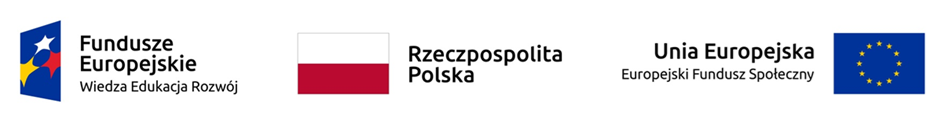 [Miejscowość ,data]DEKLARACJA WYSTAWCY WEKSLA IN BLANCOJako zabezpieczenie wykonania umowy powierzenia grantu nr ........................................................................................................................................................ z dnia ……………….............………………………............... o dofinansowanie Grantu [Tytuł Grantu] ...................................................................................................................................................................w ramach projektu grantowego „Skalowanie innowacji społecznej Opieka domowa na terenach wiejskich” realizowanego przez Ośrodek Wspierania Organizacji Pozarządowych w partnerstwie ze Stowarzyszeniem Centrum Aktywności Lokalnej oraz Fundacją Hospicjum Proroka Eliasza w ramach Programu Operacyjnego Wiedza Edukacja Rozwój na lata 2014-2020 współfinansowanego ze środków Europejskiego Funduszu Społecznego,  ………………………………………..……………………………………………………………………………. z siedzibą w ………………………….....…………… , posiadająca/y numer KRS ……………………………, numer NIP …………………………….., numer REGON ……………………………………, zwany/a w dalszej części deklaracji „Wystawcą” w załączeniu składa do dyspozycji Ośrodka Wspierania Organizacji Pozarządowych w Białymstoku weksel in blanco opatrzony klauzulą „bez protestu”.  Ośrodek Wspierania Organizacji Pozarządowych w Białymstoku ma prawo wypełnić weksel w każdym czasie, na sumę odpowiadającą kwocie grantu przyznanego w Umowie nr ……………………….. wraz z odsetkami liczonymi jak dla zaległości podatkowych, oraz innymi należnościami wynikającymi z wyżej wskazanej Umowy nr…………..............………, w przypadku niewykonania lub nienależytego wykonania przez Wystawcę zobowiązań wynikających z Umowy nr…………………………………… oraz we wszystkich innych przypadkach, w których przysługuje Ośrodkowi Wspierania Organizacji Pozarządowych w Białymstoku prawo żądania zwrotu całości lub części przyznanego wsparcia finansowego. Ośrodek Wspierania Organizacji Pozarządowych w Białymstoku ma prawo opatrzyć ten weksel datą płatności według swego uznania, zawiadamiając Wystawcę listem poleconym pod niżej wskazanym adresem. List ten powinien być wysłany przynajmniej na 7 dni kalendarzowych przed terminem płatności weksla. Jednocześnie zobowiązuję się do pisemnego informowania Ośrodka Wspierania Organizacji Pozarządowych w Białymstoku o każdej zmianie adresu lub siedziby. W razie niedopełnienia powyższego obowiązku wyrażam zgodę na wysłanie wezwania do zapłaty z weksla pod adresem ostatnio podanym ze skutkiem doręczenia. Przyjmuję do wiadomości, że wezwanie do zapłaty z weksla wysłane przez Ośrodek Wspierania Organizacji Pozarządowych w Białymstoku dwukrotnie awizowane przez urząd pocztowy i nie podjęte w terminie, uważa się za doręczone. Niniejszą deklarację wystawiono w 2 jednobrzmiących egzemplarzach, po jednym dla każdej ze stron.Niniejsza deklaracja wekslowa jest bezwarunkowa i nieodwołalna, a wygasa jedynie w przypadku, gdy warunki umowy zostaną dotrzymane. Weksel zostanie zwrócony po zatwierdzeniu przez Ośrodek Wspierania Organizacji Pozarządowych w Białymstoku końcowego rozliczenia wydatków poniesionych w ramach ww. Umowy. Po wygaśnięciu zabezpieczonej wierzytelności wystawca weksla zostanie pisemnie wezwany przez Ośrodek Wspierania Organizacji Pozarządowych w Białymstoku do odebrania weksla. Dane osób upoważnionych do wystawienia weksla:………………………………………Nazwa i adres wystawcy weksla ………………………………………(czytelne podpisy osób upoważnionych do wystawienia weksla, pieczęć wystawcy weksla) Dane osób upoważnionych do działania w imieniu wystawcy weksla:1. Imię, nazwisko, stanowisko:  Nr PESEL: Imiona rodziców........................................Miejsce urodzenia : Adres miejsca zamieszkania: Podpis:2. Imię, nazwisko, stanowisko: Nr PESEL: Imiona rodziców........................................Miejsce urodzenia : Adres miejsca zamieszkania:Podpis:Potwierdzam własnoręczność złożonego/ych w mojej obecności podpisu/ów Wystawcy na deklaracji i wekslu in blanco. …………………., dnia ……………………, …………………………………………					(podpis i pieczątka pracownika Ośrodka Wspierania					 Organizacji Pozarządowych w Białymstoku lub notariusza)    ………………., dnia …………….r.Potwierdzenie złożenia weksla in blancoW dniu ………………..….r.  ……………………….…………….. złożył Ośrodkowi Wspierania Organizacji Pozarządowych w Białymstoku weksel wraz z deklaracją wekslową jako zabezpieczenie wykonania umowy powierzenia grantu nr: ……………………………z dnia …….……………r. w ramach projektu grantowego „Skalowanie innowacji społecznej Opieka domowa na terenach wiejskich”Weksel został podpisany przez osoby upoważnione do jego wystawienia w imieniu …………………………………………………………………………………………………………....……………………………………………….	…………………………………(podpis pracownika Ośrodka Wspierania	(podpis osób upoważnionych do
Organizacji Pozarządowych w Białymstoku lub notariusza)		wystawienia weksla)Białystok, dnia ……………..Potwierdzenie zwrotu weksla in blancoW dniu ……………………….. Ośrodek Wspierania Organizacji Pozarządowych w Białymstoku dokonał zwrotu ……………............. ………………… weksla jako zabezpieczenie wykonania umowy powierzenia grantu nr: ……………………………z dnia …….……………r. w ramach projektu grantowego „Skalowanie innowacji społecznej Opieka domowa na terenach wiejskich”……………………………………………….	…………………………………(podpis pracownika Ośrodka Wspierania Organizacji	(podpisy osób upoważnionych do
 Pozarządowych w Białymstoku)		wystawienia weksla)WEKSEL WŁASNY IN BLANCO…………………… dnia …… ……………… 20…… r.  Na   ……   ………………… zł
   (miejsce wystawienia)                              (data wystawienia)  ………………………………………………. zapłacę za ten weksel własny
                       (termin płatności) Ośrodkowi Wspierania Organizacji Pozarządowych   ale nie na jego zlecenie,    bez protestusumę złotych ……           …………………………………………………………………………
……………………………………………………………………………………………..                … (suma wekslowa słownie)Płatny w: ……………………………………………………………………………………………...…WEKSEL WŁASNY IN BLANCO…………………… dnia …… ……………… 20…… r.  Na   ……   ………………… zł
   (miejsce wystawienia)                              (data wystawienia)  ………………………………………………. zapłacę za ten weksel własny
                       (termin płatności) Ośrodkowi Wspierania Organizacji Pozarządowych   ale nie na jego zlecenie,    bez protestusumę złotych ……           …………………………………………………………………………
……………………………………………………………………………………………..                … (suma wekslowa słownie)Płatny w: ……………………………………………………………………………………………...…                                                                                (miejsce płatności)………………………………(podpis Wystawcy)